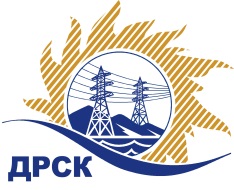 Акционерное Общество«Дальневосточная распределительная сетевая  компания»ПРОТОКОЛ № 270/УР-ВП по выбору победителя открытого электронного запроса предложений на право заключения договора на выполнение работ  «Чистка просеки ВЛ-35 кВ Коболдо-Златоустовск» для нужд филиала АО «ДРСК» «Амурские электрические сети» (закупка № 48 раздел 1.1. ГКПЗ 2017)  ЕИС № 31604579652 Форма голосования членов Закупочной комиссии: очно-заочная.ПРИСУТСТВОВАЛИ: 10 членов постоянно действующей Закупочной комиссии ОАО «ДРСК»  2-го уровня.ВОПРОСЫ, ВЫНОСИМЫЕ НА РАССМОТРЕНИЕ ЗАКУПОЧНОЙ КОМИССИИ: Об утверждении результатов процедуры переторжки.Об итоговой ранжировке заявок.О выборе победителя запроса предложений.РЕШИЛИ:По вопросу № 1Признать процедуру переторжки состоявшейсяУтвердить окончательные цены заявок участниковПо вопросу № 2Утвердить итоговую ранжировку заявокПо вопросу № 3 Планируемая стоимость закупки в соответствии с ГКПЗ: 2 200 000,00 руб., без учета НДС;   2 596 000,00 руб., с учетом НДС.Признать победителем запроса предложений на право заключения договора на выполнение «Чистка просеки ВЛ-35 кВ Коболдо-Златоустовск» для нужд филиала АО «ДРСК» «Амурские электрические сети» участника, занявшего первое место в итоговой ранжировке по степени предпочтительности для заказчика: ООО "ДСК - Амур" (675000, Россия, Амурская область, г. Благовещенск, ул. Ленина, д. 115, офис 18) на условиях: стоимость предложения 2 544 712,48 руб. (цена без НДС: 2 156 536,00 руб.). Условия оплаты: в течение 30 календарных дней с даты  подписания справки о стоимости выполненных работ КС-3 на основании счета, выставленного Подрядчиком. Срок выполнения работ: 01.03.2017 – 30.06.2017 г. Гарантия своевременного и качественного выполнения работ, а также устранение дефектов в течение не менее 24 месяцев с момента приемки выполненных работ. Срок действия оферты до 31.08.2017Ответственный секретарь Закупочной комиссии 2 уровня  		                                                             М.Г.ЕлисееваЧувашова О.В.(416-2) 397-242г.  Благовещенск«07» февраля 2017№п/пНаименование Участника закупки и его адресОбщая цена заявки до переторжки, руб. Общая цена заявки после переторжки, руб. 1.ООО "ДСК - Амур" (675000, Россия, Амурская область, г. Благовещенск, ул. Ленина, д. 115, офис 18)2 544 712,48 руб. (цена без НДС: 2 156 536,00 руб.)Заявка не поступила2.ООО "ПОДРЯДЧИК ДВ" (675018, Россия, Амурская обл., п. Моховая падь, лит. 1, кв. 53)2 200 000,00 руб. (НДС не облагается)Заявка не поступилаМесто в итоговой ранжировкеНаименование и адрес участникаЦена заявки до переторжки, руб.Окончательная цена заявки, руб.1 местоООО "ДСК - Амур" (675000, Россия, Амурская область, г. Благовещенск, ул. Ленина, д. 115, офис 18)2 544 712,48 руб. (цена без НДС: 2 156 536,00 руб.)2 544 712,48 руб. (цена без НДС: 2 156 536,00 руб.)2 местоООО "ПОДРЯДЧИК ДВ" (675018, Россия, Амурская обл., п. Моховая падь, лит. 1, кв. 53)2 200 000,00 руб. (НДС не облагается)2 200 000,00 руб. (НДС не облагается)